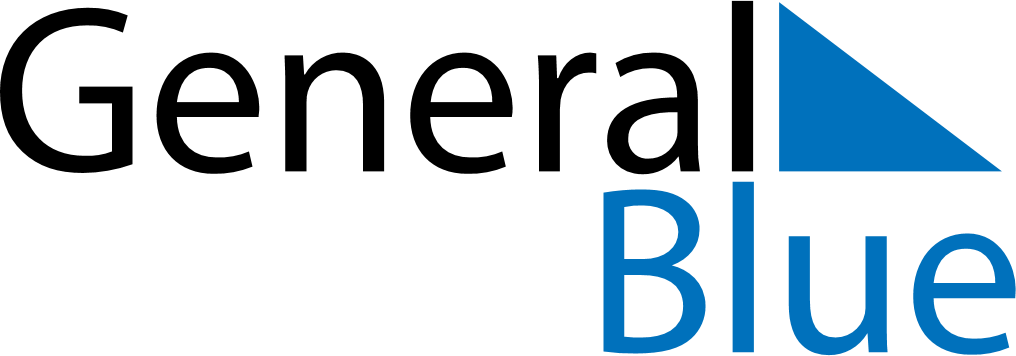 April 2021April 2021April 2021April 2021RwandaRwandaRwandaMondayTuesdayWednesdayThursdayFridaySaturdaySaturdaySunday12334Good Friday56789101011Easter MondayGenocide Memorial Day121314151617171819202122232424252627282930